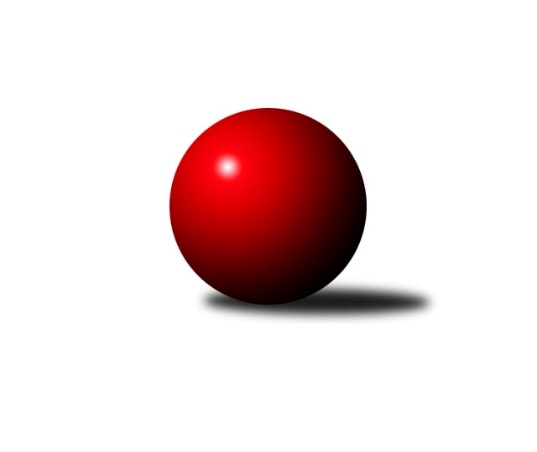 Č.1Ročník 2020/2021	11.5.2024 Meziokresní přebor-Bruntál, Opava 2020/2021Statistika 1. kolaTabulka družstev:		družstvo	záp	výh	rem	proh	skore	sety	průměr	body	plné	dorážka	chyby	1.	TJ Opava ˝C˝	1	1	0	0	10 : 0 	(8.0 : 0.0)	1574	2	1134	440	0	2.	TJ Jiskra Rýmařov ˝C˝	1	1	0	0	8 : 2 	(5.0 : 3.0)	1716	2	1154	562	28	3.	TJ Kovohutě Břidličná ˝C˝	1	1	0	0	8 : 2 	(5.0 : 3.0)	1653	2	1151	502	39	4.	TJ Sokol Chvalíkovice ˝B˝	1	1	0	0	8 : 2 	(6.0 : 2.0)	1631	2	1158	473	30	5.	KK Minerva Opava ˝B˝	0	0	0	0	0 : 0 	(0.0 : 0.0)	0	0	0	0	0	6.	TJ Kovohutě Břidličná ˝B˝	1	0	0	1	2 : 8 	(3.0 : 5.0)	1600	0	1151	449	48	7.	KK Minerva Opava ˝C˝	1	0	0	1	2 : 8 	(3.0 : 5.0)	1553	0	1099	454	45	8.	TJ Horní Benešov ˝E˝	1	0	0	1	2 : 8 	(2.0 : 6.0)	1531	0	1081	450	40	9.	KS Moravský Beroun B	1	0	0	1	0 : 10 	(0.0 : 8.0)	1433	0	1056	377	0Tabulka doma:		družstvo	záp	výh	rem	proh	skore	sety	průměr	body	maximum	minimum	1.	TJ Opava ˝C˝	1	1	0	0	10 : 0 	(8.0 : 0.0)	1574	2	1574	1574	2.	TJ Kovohutě Břidličná ˝C˝	1	1	0	0	8 : 2 	(5.0 : 3.0)	1653	2	1653	1653	3.	TJ Sokol Chvalíkovice ˝B˝	1	1	0	0	8 : 2 	(6.0 : 2.0)	1631	2	1631	1631	4.	TJ Jiskra Rýmařov ˝C˝	0	0	0	0	0 : 0 	(0.0 : 0.0)	0	0	0	0	5.	KS Moravský Beroun B	0	0	0	0	0 : 0 	(0.0 : 0.0)	0	0	0	0	6.	KK Minerva Opava ˝B˝	0	0	0	0	0 : 0 	(0.0 : 0.0)	0	0	0	0	7.	KK Minerva Opava ˝C˝	0	0	0	0	0 : 0 	(0.0 : 0.0)	0	0	0	0	8.	TJ Horní Benešov ˝E˝	0	0	0	0	0 : 0 	(0.0 : 0.0)	0	0	0	0	9.	TJ Kovohutě Břidličná ˝B˝	1	0	0	1	2 : 8 	(3.0 : 5.0)	1600	0	1600	1600Tabulka venku:		družstvo	záp	výh	rem	proh	skore	sety	průměr	body	maximum	minimum	1.	TJ Jiskra Rýmařov ˝C˝	1	1	0	0	8 : 2 	(5.0 : 3.0)	1716	2	1716	1716	2.	TJ Kovohutě Břidličná ˝C˝	0	0	0	0	0 : 0 	(0.0 : 0.0)	0	0	0	0	3.	TJ Sokol Chvalíkovice ˝B˝	0	0	0	0	0 : 0 	(0.0 : 0.0)	0	0	0	0	4.	KK Minerva Opava ˝B˝	0	0	0	0	0 : 0 	(0.0 : 0.0)	0	0	0	0	5.	TJ Kovohutě Břidličná ˝B˝	0	0	0	0	0 : 0 	(0.0 : 0.0)	0	0	0	0	6.	TJ Opava ˝C˝	0	0	0	0	0 : 0 	(0.0 : 0.0)	0	0	0	0	7.	KK Minerva Opava ˝C˝	1	0	0	1	2 : 8 	(3.0 : 5.0)	1553	0	1553	1553	8.	TJ Horní Benešov ˝E˝	1	0	0	1	2 : 8 	(2.0 : 6.0)	1531	0	1531	1531	9.	KS Moravský Beroun B	1	0	0	1	0 : 10 	(0.0 : 8.0)	1433	0	1433	1433Tabulka podzimní části:		družstvo	záp	výh	rem	proh	skore	sety	průměr	body	doma	venku	1.	TJ Opava ˝C˝	1	1	0	0	10 : 0 	(8.0 : 0.0)	1574	2 	1 	0 	0 	0 	0 	0	2.	TJ Jiskra Rýmařov ˝C˝	1	1	0	0	8 : 2 	(5.0 : 3.0)	1716	2 	0 	0 	0 	1 	0 	0	3.	TJ Kovohutě Břidličná ˝C˝	1	1	0	0	8 : 2 	(5.0 : 3.0)	1653	2 	1 	0 	0 	0 	0 	0	4.	TJ Sokol Chvalíkovice ˝B˝	1	1	0	0	8 : 2 	(6.0 : 2.0)	1631	2 	1 	0 	0 	0 	0 	0	5.	KK Minerva Opava ˝B˝	0	0	0	0	0 : 0 	(0.0 : 0.0)	0	0 	0 	0 	0 	0 	0 	0	6.	TJ Kovohutě Břidličná ˝B˝	1	0	0	1	2 : 8 	(3.0 : 5.0)	1600	0 	0 	0 	1 	0 	0 	0	7.	KK Minerva Opava ˝C˝	1	0	0	1	2 : 8 	(3.0 : 5.0)	1553	0 	0 	0 	0 	0 	0 	1	8.	TJ Horní Benešov ˝E˝	1	0	0	1	2 : 8 	(2.0 : 6.0)	1531	0 	0 	0 	0 	0 	0 	1	9.	KS Moravský Beroun B	1	0	0	1	0 : 10 	(0.0 : 8.0)	1433	0 	0 	0 	0 	0 	0 	1Tabulka jarní části:		družstvo	záp	výh	rem	proh	skore	sety	průměr	body	doma	venku	1.	TJ Jiskra Rýmařov ˝C˝	0	0	0	0	0 : 0 	(0.0 : 0.0)	0	0 	0 	0 	0 	0 	0 	0 	2.	TJ Kovohutě Břidličná ˝C˝	0	0	0	0	0 : 0 	(0.0 : 0.0)	0	0 	0 	0 	0 	0 	0 	0 	3.	KS Moravský Beroun B	0	0	0	0	0 : 0 	(0.0 : 0.0)	0	0 	0 	0 	0 	0 	0 	0 	4.	KK Minerva Opava ˝C˝	0	0	0	0	0 : 0 	(0.0 : 0.0)	0	0 	0 	0 	0 	0 	0 	0 	5.	KK Minerva Opava ˝B˝	0	0	0	0	0 : 0 	(0.0 : 0.0)	0	0 	0 	0 	0 	0 	0 	0 	6.	TJ Kovohutě Břidličná ˝B˝	0	0	0	0	0 : 0 	(0.0 : 0.0)	0	0 	0 	0 	0 	0 	0 	0 	7.	TJ Opava ˝C˝	0	0	0	0	0 : 0 	(0.0 : 0.0)	0	0 	0 	0 	0 	0 	0 	0 	8.	TJ Sokol Chvalíkovice ˝B˝	0	0	0	0	0 : 0 	(0.0 : 0.0)	0	0 	0 	0 	0 	0 	0 	0 	9.	TJ Horní Benešov ˝E˝	0	0	0	0	0 : 0 	(0.0 : 0.0)	0	0 	0 	0 	0 	0 	0 	0 Zisk bodů pro družstvo:		jméno hráče	družstvo	body	zápasy	v %	dílčí body	sety	v %	1.	Jolana Rybová 	TJ Opava ˝C˝ 	2	/	1	(100%)		/		(%)	2.	Denis Vítek 	TJ Sokol Chvalíkovice ˝B˝ 	2	/	1	(100%)		/		(%)	3.	Marek Hrbáč 	TJ Sokol Chvalíkovice ˝B˝ 	2	/	1	(100%)		/		(%)	4.	Vladimír Kozák 	TJ Opava ˝C˝ 	2	/	1	(100%)		/		(%)	5.	Tomáš Polok 	TJ Opava ˝C˝ 	2	/	1	(100%)		/		(%)	6.	Pavel Švan 	TJ Jiskra Rýmařov ˝C˝ 	2	/	1	(100%)		/		(%)	7.	Vladislav Kobelár 	TJ Opava ˝C˝ 	2	/	1	(100%)		/		(%)	8.	Dalibor Krejčiřík 	TJ Sokol Chvalíkovice ˝B˝ 	2	/	1	(100%)		/		(%)	9.	Zdeněk Janák 	TJ Horní Benešov ˝E˝ 	2	/	1	(100%)		/		(%)	10.	Ota Pidima 	TJ Kovohutě Břidličná ˝C˝ 	2	/	1	(100%)		/		(%)	11.	Leoš Řepka 	TJ Kovohutě Břidličná ˝B˝ 	2	/	1	(100%)		/		(%)	12.	Jiří Procházka 	TJ Kovohutě Břidličná ˝C˝ 	2	/	1	(100%)		/		(%)	13.	Gabriela Beinhauerová 	KK Minerva Opava ˝C˝ 	2	/	1	(100%)		/		(%)	14.	Ladislav Stárek 	TJ Kovohutě Břidličná ˝C˝ 	2	/	1	(100%)		/		(%)	15.	Stanislav Lichnovský 	TJ Jiskra Rýmařov ˝C˝ 	2	/	1	(100%)		/		(%)	16.	Pavel Přikryl 	TJ Jiskra Rýmařov ˝C˝ 	2	/	1	(100%)		/		(%)	17.	Josef Kočař 	TJ Kovohutě Břidličná ˝B˝ 	0	/	1	(0%)		/		(%)	18.	Zuzana Šafránková 	KK Minerva Opava ˝C˝ 	0	/	1	(0%)		/		(%)	19.	Jaroslav Zelinka 	TJ Kovohutě Břidličná ˝B˝ 	0	/	1	(0%)		/		(%)	20.	Čestmír Řepka 	TJ Kovohutě Břidličná ˝C˝ 	0	/	1	(0%)		/		(%)	21.	Stanislav Troják 	KK Minerva Opava ˝C˝ 	0	/	1	(0%)		/		(%)	22.	Miroslav Langer 	TJ Jiskra Rýmařov ˝C˝ 	0	/	1	(0%)		/		(%)	23.	Luděk Häusler 	TJ Kovohutě Břidličná ˝B˝ 	0	/	1	(0%)		/		(%)	24.	Hana Zálešáková 	KS Moravský Beroun B 	0	/	1	(0%)		/		(%)	25.	Roman Swaczyna 	TJ Horní Benešov ˝E˝ 	0	/	1	(0%)		/		(%)	26.	David Beinhauer 	TJ Sokol Chvalíkovice ˝B˝ 	0	/	1	(0%)		/		(%)	27.	Matěj Pavlík 	KK Minerva Opava ˝C˝ 	0	/	1	(0%)		/		(%)	28.	Petr Dankovič 	TJ Horní Benešov ˝E˝ 	0	/	1	(0%)		/		(%)	29.	Miroslav Petřek st.	TJ Horní Benešov ˝E˝ 	0	/	1	(0%)		/		(%)	30.	Daniel Herold 	KS Moravský Beroun B 	0	/	1	(0%)		/		(%)	31.	Ivana Hajznerová 	KS Moravský Beroun B 	0	/	1	(0%)		/		(%)	32.	Mária Machalová 	KS Moravský Beroun B 	0	/	1	(0%)		/		(%)Průměry na kuželnách:		kuželna	průměr	plné	dorážka	chyby	výkon na hráče	1.	TJ Kovohutě Břidličná, 1-2	1630	1138	491	40.0	(407.6)	2.	TJ Sokol Chvalíkovice, 1-2	1581	1119	461	35.0	(395.3)	3.	TJ Opava, 1-4	1503	1095	408	0.0	(375.9)	4.	Minerva Opava, 1-2	0	0	0	0.0	(0.0)Nejlepší výkony na kuželnách:TJ Kovohutě Břidličná, 1-2TJ Jiskra Rýmařov ˝C˝	1716	1. kolo	Stanislav Lichnovský 	TJ Jiskra Rýmařov ˝C˝	458	1. koloTJ Kovohutě Břidličná ˝C˝	1653	1. kolo	Jaroslav Zelinka 	TJ Kovohutě Břidličná ˝B˝	448	1. koloTJ Kovohutě Břidličná ˝B˝	1600	1. kolo	Gabriela Beinhauerová 	KK Minerva Opava ˝C˝	431	1. koloKK Minerva Opava ˝C˝	1553	1. kolo	Čestmír Řepka 	TJ Kovohutě Břidličná ˝C˝	429	1. kolo		. kolo	Pavel Přikryl 	TJ Jiskra Rýmařov ˝C˝	428	1. kolo		. kolo	Pavel Švan 	TJ Jiskra Rýmařov ˝C˝	427	1. kolo		. kolo	Jiří Procházka 	TJ Kovohutě Břidličná ˝C˝	425	1. kolo		. kolo	Josef Kočař 	TJ Kovohutě Břidličná ˝B˝	422	1. kolo		. kolo	Leoš Řepka 	TJ Kovohutě Břidličná ˝B˝	416	1. kolo		. kolo	Ladislav Stárek 	TJ Kovohutě Břidličná ˝C˝	408	1. koloTJ Sokol Chvalíkovice, 1-2TJ Sokol Chvalíkovice ˝B˝	1631	1. kolo	Zdeněk Janák 	TJ Horní Benešov ˝E˝	443	1. koloTJ Horní Benešov ˝E˝	1531	1. kolo	Dalibor Krejčiřík 	TJ Sokol Chvalíkovice ˝B˝	429	1. kolo		. kolo	David Beinhauer 	TJ Sokol Chvalíkovice ˝B˝	407	1. kolo		. kolo	Marek Hrbáč 	TJ Sokol Chvalíkovice ˝B˝	403	1. kolo		. kolo	Denis Vítek 	TJ Sokol Chvalíkovice ˝B˝	392	1. kolo		. kolo	Roman Swaczyna 	TJ Horní Benešov ˝E˝	374	1. kolo		. kolo	Miroslav Petřek st.	TJ Horní Benešov ˝E˝	361	1. kolo		. kolo	Petr Dankovič 	TJ Horní Benešov ˝E˝	353	1. koloTJ Opava, 1-4TJ Opava ˝C˝	1574	1. kolo	Jolana Rybová 	TJ Opava ˝C˝	400	1. koloKS Moravský Beroun B	1433	1. kolo	Vladislav Kobelár 	TJ Opava ˝C˝	400	1. kolo		. kolo	Tomáš Polok 	TJ Opava ˝C˝	391	1. kolo		. kolo	Vladimír Kozák 	TJ Opava ˝C˝	383	1. kolo		. kolo	Mária Machalová 	KS Moravský Beroun B	372	1. kolo		. kolo	Daniel Herold 	KS Moravský Beroun B	365	1. kolo		. kolo	Ivana Hajznerová 	KS Moravský Beroun B	355	1. kolo		. kolo	Hana Zálešáková 	KS Moravský Beroun B	341	1. koloMinerva Opava, 1-2Četnost výsledků:	8.0 : 2.0	2x	2.0 : 8.0	1x	10.0 : 0.0	1x